Викторина «Мои трудовые права»В рамках проведения Недели правовой грамотности «Краснодарский край – территория без тени» 25 октября 2023 года специалистами центра занятости населения Темрюкского района проведена интеллектуально-развлекательная викторина «Мои трудовые права», в которой приняли участие студенты филиала ЧПОУ «Анапский индустриальный техникум». На мероприятии ребята разгадывали кроссворды, загадки и ребусы по тематике трудового законодательства. Задания касались вопросов терминологии трудовых отношений, трудоустройства, трудового договора, заработной платы, режима труда и отдыха, охраны труда. По итогам викторины ребята, набравшие наибольшее количество баллов, получили памятные призы.  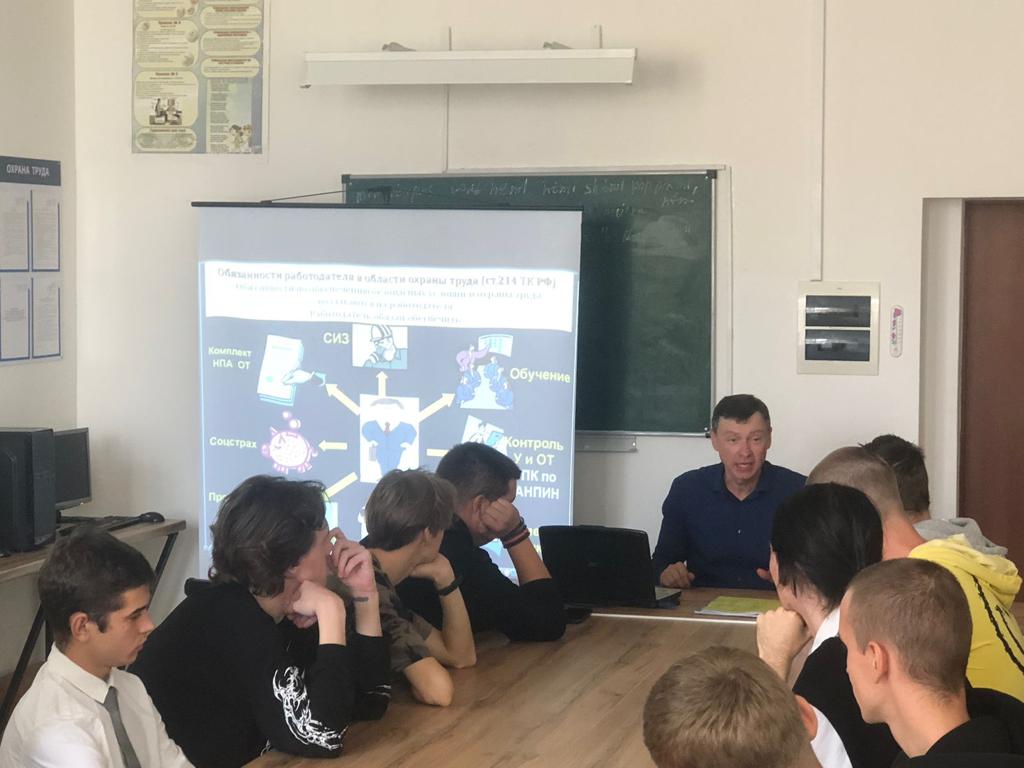 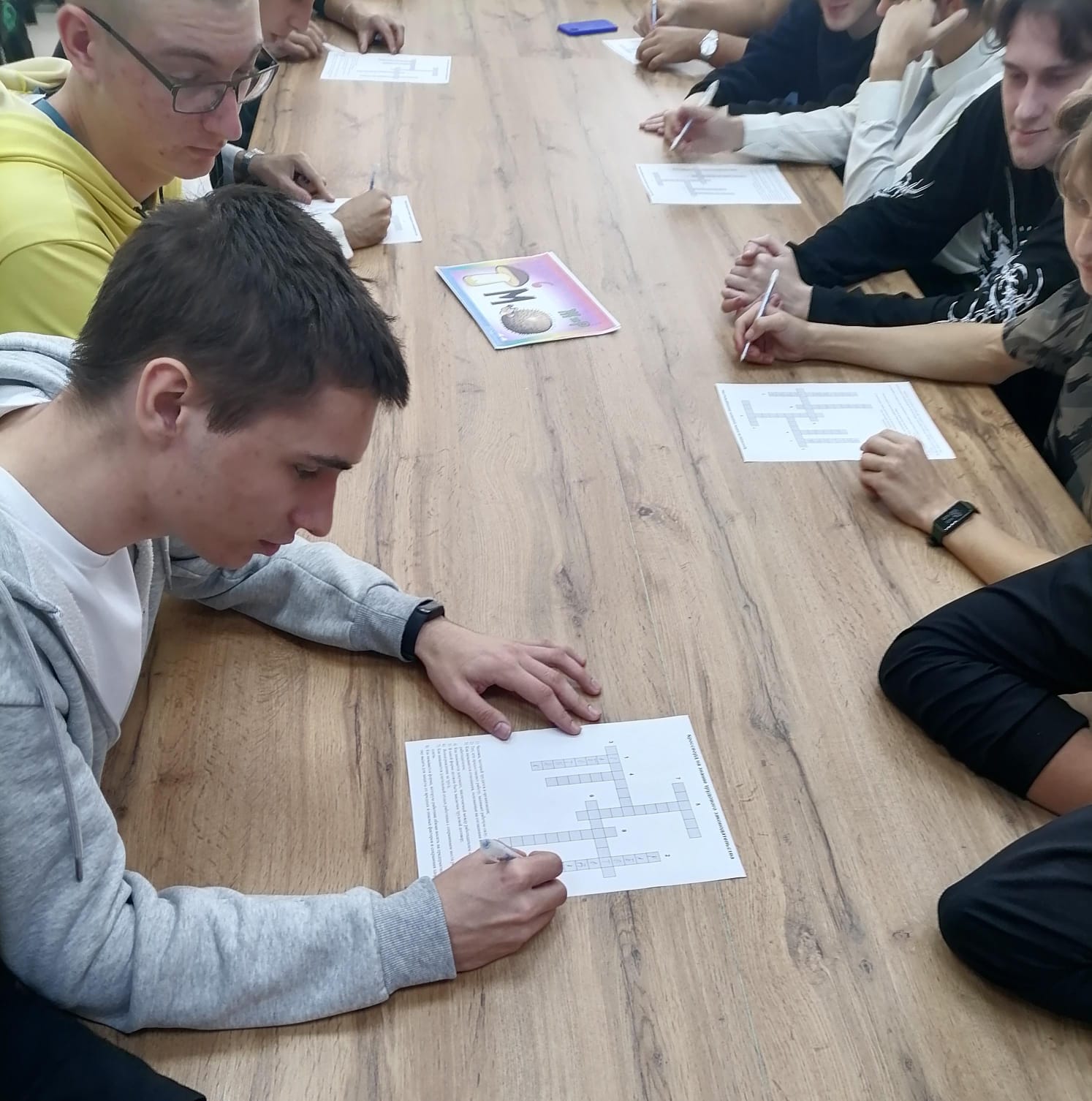 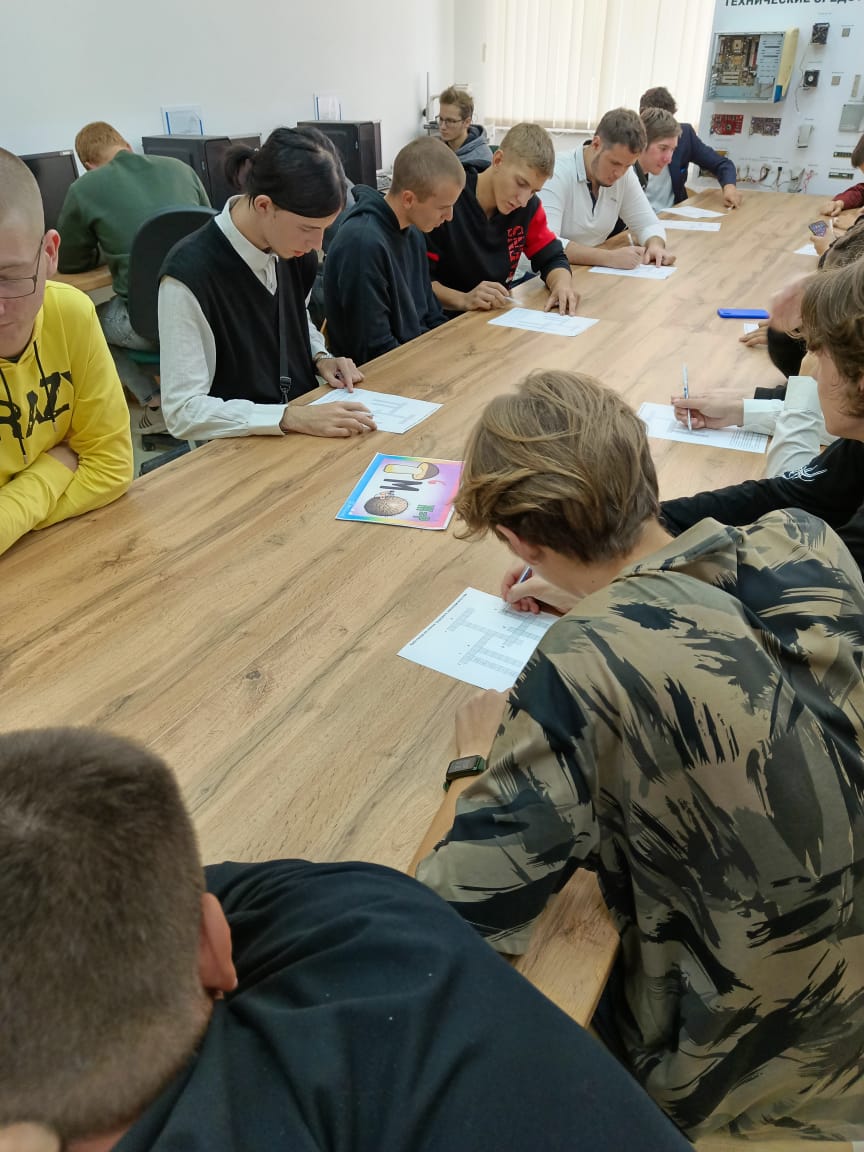 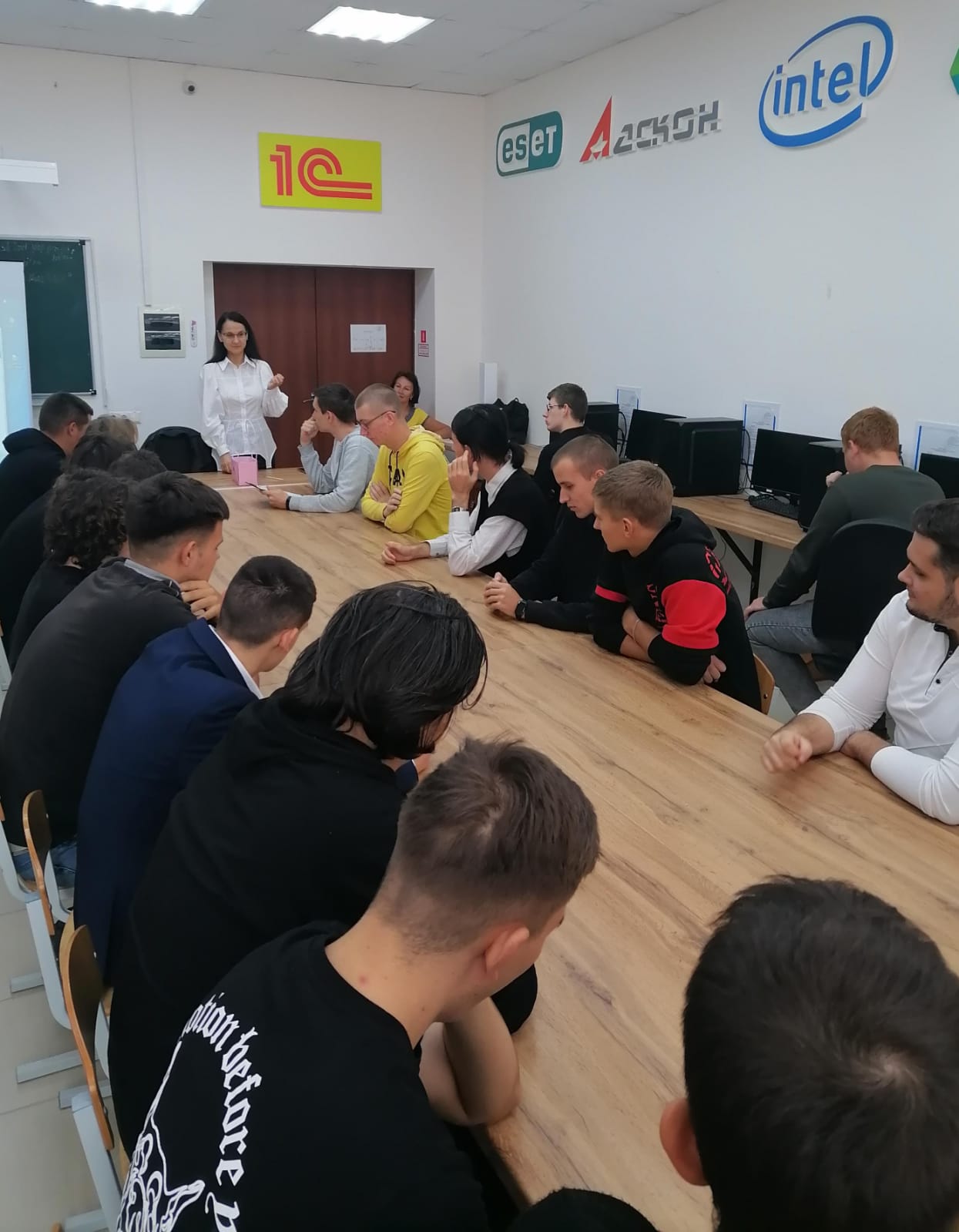 